Муниципальное бюджетное дошкольное образовательное учреждение – детский сад присмотра и оздоровления № 333Проект«Зимние виды спорта» в подготовительной к школе группе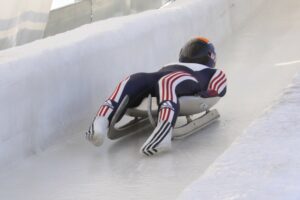 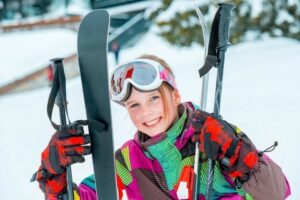 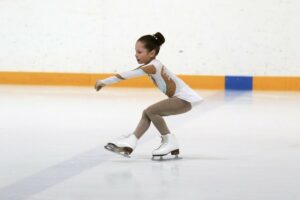 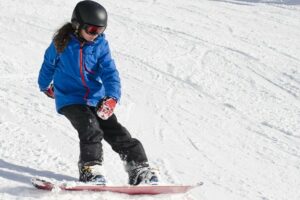 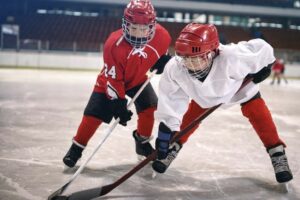 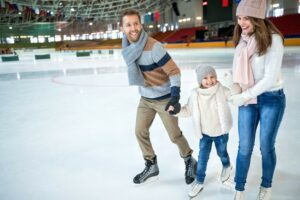                                                   Подготовил:                                                                              Кокшарова Н.П., воспитатель 
2020 годПаспорт проекта      Тип проекта: информационно – познавательный, игровой, творческий.          Вид проекта: краткосрочный      Продолжительность: с 1.02.2020г. по 15.02.2020г.       Участники: дети подготовительной к школе группы, воспитатель, родители.      Актуальность:       Зимние виды спорта полезны для детей, потому что все они сопряжены с высокой двигательной активностью и пребыванием на свежем воздухе, хорошо развивают координацию, смелость, терпение, упорство, выдержку. Многие родители опасаются температурных условий, однако зимние виды спорта на свежем воздухе позволят оздоровить ребенка после пребывания в городских условиях, хотя большинство из них считаются экстремальными и с высокой степенью травматизма. Самые популярные — ледовые виды (фигурное катание, хоккей и др.), санный спорт; лыжный спорт; сноубординг. Подобные виды спорта никогда не заставят ребенка скучать: он постоянно в движении и ни на минуту не остается один. Как следствие — всегда хорошее настроение, отсутствие стресса, хороший сон, устойчивость к простудным заболеваниям, укрепление иммунитета.        Цель проекта: Расширение представлений детей о зимних видах спорта.      Задачи: Закрепить представления о зимних видах спорта, их отличиях и особенностях;пополнять словарный запас о спорте, зимних видах спорта, инвентаре;развитие положительной мотивации к занятиям спортом и здоровому образу жизни.      Предполагаемые результаты:Повысился интерес к зимним видам спорта, уровень знаний о видах зимнего        спорта;пополнился пассивный и активный словарь спортивными терминами;полученные знания используются в самостоятельной деятельности детей.           Формы проведения:БеседыОрганизованная образовательная деятельностьДидактические игрыХудожественное творчествоФизкультурное развлечениеОтгадывание загадок, чтение стихов            Продукт проектной деятельности:       - Выставка детских рисунков «Зимние виды спорта» - эмблемы.      - стенгазета «Зимние виды спорта. Зимние забавы»;      - детский альбом «Зимние виды спорта»;      - консультации для родителей.Этапы реализации проекта      1.Подготовительный этап      Цель: создание условий для реализации проекта. Определение мотивации, цели, задач по реализации проекта «Зимние виды спорта».Подбор методической литературы, художественной литературы, загадок, пословиц по теме.Подбор иллюстративного материала, дидактических игр по теме.Подбор инвентаря для проведения физкультурного развлечения.      2.Основной этап      Цель: развитие устойчивого интереса к зимним видам спорта, познавательного интереса и любознательности. Воспитание любви к спорту и желание заниматься им.      Социально – коммуникативное развитие.НОД «Социальный мир» - «Что такое Олимпиада?Дидактические игры:- «Четвертый лишний»- «Азбука безопасности в зимний период»- «Скажи по-другому»- «Угадай вид спорта»- «Помоги спортсмену выбрать инвентарь»- «Лабиринт»- «Овощи и фрукты-витаминные продукты» - «Спортивное лото»- «Сложи картинку»- «Зимние олимпийские виды спорта»
- «Найди пару»Сюжетно – ролевые игры: «Семья», «Магазин полезных продуктов», «Спорттовары», «Поликлиника», «Репортаж с зимних олимпийских игр».Проблемная ситуация: «Капитан спортивной команды – кто он, какой он?».Хозяйственно – бытовой труд: Помощь в уборке физкультурного уголка; помощь в расстановке и уборке спортивного оборудования в физкультурном зале.Труд в природе: Уборка снега со спортивной площадки.Безопасность: Правила безопасного поведения при катании на лыжах,санках, ледянках, правила катания с горки. Опасные ситуации зимой.      Познавательное развитие- Беседа «Какие зимние виды спорта знаешь ты?» - Просмотр презентаций: «Зимние виды спорта»,- Беседы: «История олимпийских игр», «Олимпийская символика», «Зимние виды спорта», «О своих любимых зимних видах спорта», «Зачем заниматься физкультурой», «Мы дружим с физкультурой».- НОД «Мы любим заниматься физкультурой».- Рассматривание папок: «Зимние виды спорта», «Олимпийская символика», «Олимпийские чемпионы», «Об олимпийских играх», тематический словарь в картинках «Спорт. Зимние виды спорта».- Экспериментальная деятельность: «Каковы мои физические возможности»- Динамическая пауза «Отгадай вид спорта»      Речевое развитие- «Пословицы, загадки, стихи о зимних видах спорта»- Упражнение «Дополни предложение»- Речевые ситуации: «Интервью у спортсмена», «Интервью у вратаря», «Спортивный комментатор».- Чтение художественной литературы Е. Пермяк «Сластёна - своевольник», М. Безруких «Мой совет», стих. А. Барто «Мы с Тамарой», рассказ Н. Носова «На горке»      Художественно – эстетическое развитие      Раскрашивание тематических раскрасок.      Рисование эмблем зимних видов спорта.      Лепка «Зимние спортсмены»      Конструирование: «Стадион», «Каток» (строительный материал).      Музыка: Гимн зимних олимпийских игр в Сочи; песни о спорте (аудиозапись);      Театрализованные игры: Игры – имитации «Лыжники», «Биатлонисты»,           «Хоккеисты», «Фигуристы». Этюды «Зверобика», «Зимние забавы».      Зимние игры и забавы - соревнование на свежем воздухе.       Пальчиковая гимнастика: массаж пальцев «На санках», «Лепим снежки».      Динамические упражнения: «Зимние забавы», «Утром быстро мы поели…», «Раз – два – три на месте шаг», «Зарядка», и другие.      Ритмическая гимнастика: «Я со спортом подружусь»      Лыжня России – 2 февраля.       3.Заключительный этап      Цель: Представить результаты творчества детей и родителей.Выставка детских работ по теме;Создание стенгазеты о зимних видах спорта и забавах зимой;Изготовление  детского альбома «Зимние виды спорта»      Итог      В ходе реализации проекта «Зимние виды спорта» достигнуты определённые результаты:У детей появился интерес к занятиям физической культурой и спортом в детском саду.У детей пополнился словарный запас спортивной терминологией.Презентация проектаВыставка детского творчества «Зимние виды спорта».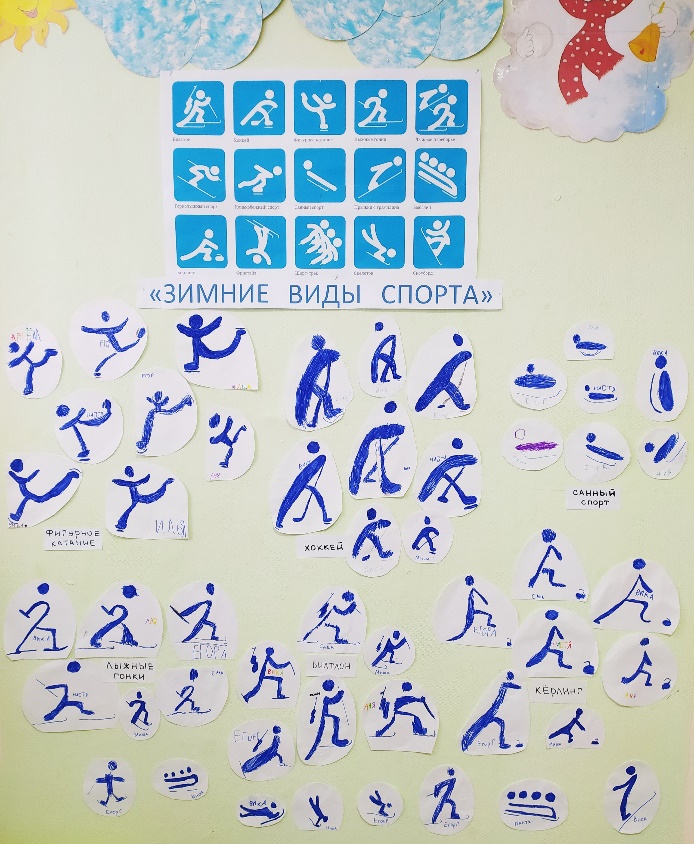 Детский альбом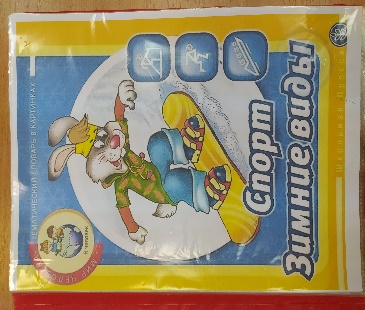 Стенгазета «Зимние забавы. Зимние виды спорта»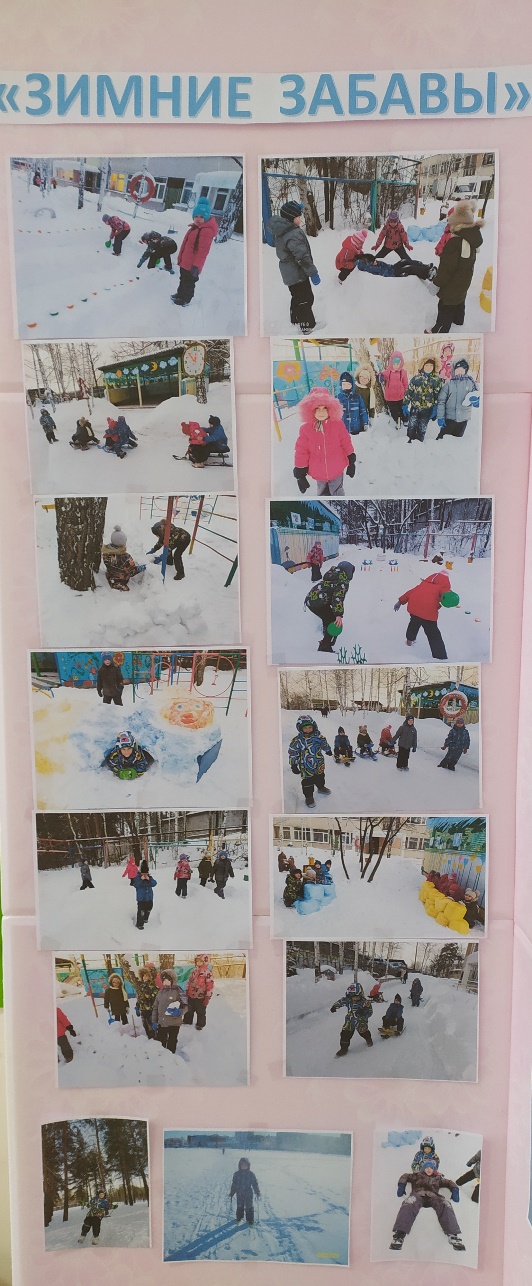 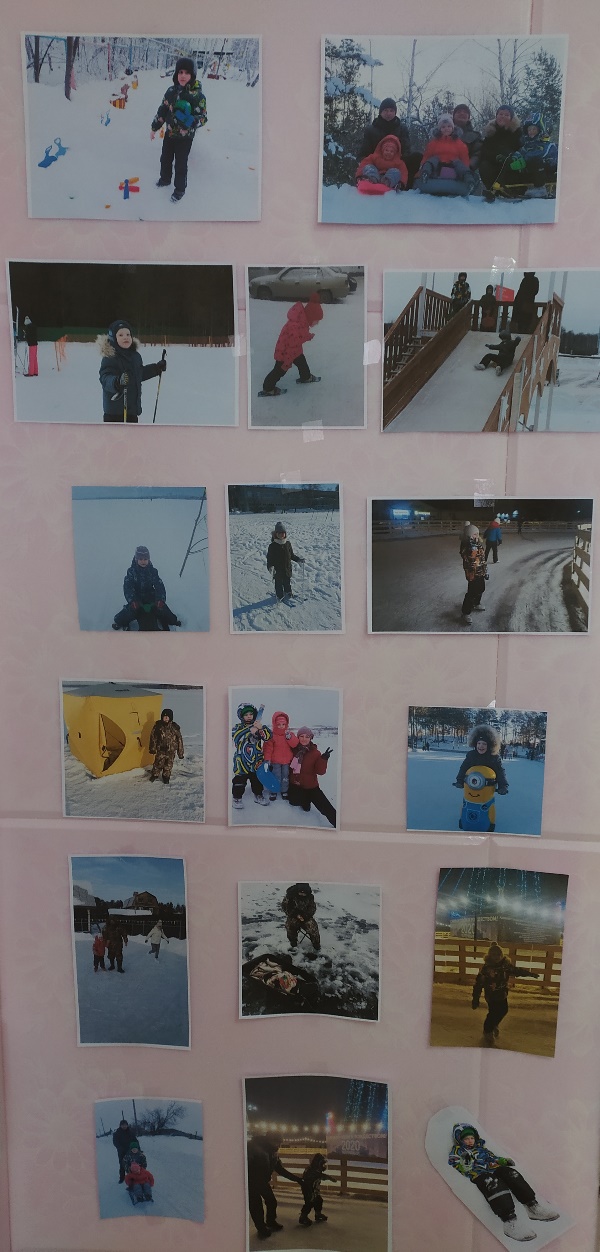       Списки использованной литературы:Вохринцева С. В. «Физическое развитие детей. Дидактический материал. Зимние виды спорта» -Страна Фантазий, 2012 г.
2. И. И. Кучма «Олимпийские игры в детском саду», ИТД «Корифей», 2011г.
3. Алексеева Н. Н., Нагибина И. П, «Тематический словарь в картинках. Спорт. Зимние виды» — М.:Школьная пресса, 2010 г. 
4. Интернет ресурсы: http://doshkolnik.ru/.; 
5. Гризик, Глушкова: Успех. Наши коллекции. Зимние виды спорта. Для детей 6-7 лет